Acupuncture Physicians of Colorado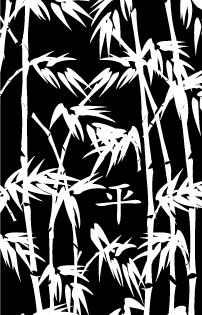 Rosalie A. Bondi, D.O., M.A.O.M.9101 Harlan Street Suite 350Westminster, Colorado 80031720-381-6100     Fax: 720-381-6133Acupuncture/Osteopathic Manipulative Therapy Questionnaire(Please Print)Name: ________________________________________________________   Date: _____________________________Social Security Number: XXX- XX- ________________________________ Date of Injury: _____________________Date of Birth: _________________________________________________    AGE: _____________________________Please provide your Height: _____________________________________Weight: _____________________________Workers’ Compensation, Pain Specialist or Primary Care Physician: _______________________________________                                                                                         Phone: _______________________________________________Chief Complaint / Why are you here? _____________________________________________________________________________________________________________________________________________________________________________________________________________________________________________________________________Briefly describe how your injury occurred. _________________________________________________________________________________________________________________________________________________________________________________________________________________________________________________________________If this was an Auto Injury-Was your seatbelt on?                                                                                   ____________Yes          _____________NoDid you lose consciousness?                                                                          ____________Yes          _____________NoDid the airbag deploy?                                                                                  ____________ Yes         _____________NoDid your vehicle hit anything else after the collision?                                ____________Yes         _____________ NoDid you see the accident coming (Did you brace yourself for impact?)    ____________Yes         _____________ NoMake and Model of YOUR vehicle?  ___________________________________________________________________Make and Model of the OTHER vehicle(s)? _____________________________________________________________What was the damage to YOUR vehicle? _______________________________________________________________What was the damage to the OTHER vehicle(s)? ________________________________________________________
Is your pain?     _______Sharp        _______Stabbing        ______Cramp-like       _______Tight         ______Burning                            _______Dull              _______Achy                   ______Varies             Other: ___________________________Does your pain move from place to place or radiate? ______________________________________________________Do you have any numbing or tingling? Where? __________________________________________________________Please list what makes your pain WORSE? _______________________________________________________________________________________________________________________________________________________________Please list what makes your pain BETTER? _______________________________________________________________________________________________________________________________________________________________Circle a number to indicate the level of pain for this current injury.  “0” on the left side of the scale representsNO PAIN and “10” on the right side of the scale represents PAIN so SEVERE it would cause you to lose consciousness or faint.WORSE PAIN?          0            1           2           3           4           5           6           7           8            9            10LEAST PAIN?            0           1            2           3           4           5           6           7           8            9            10PAIN TODAY?           0           1            2           3           4           5           6           7           8            9            10WHERE IS YOUR PAIN?  (Please use the illustration below to indicate where your pain is located)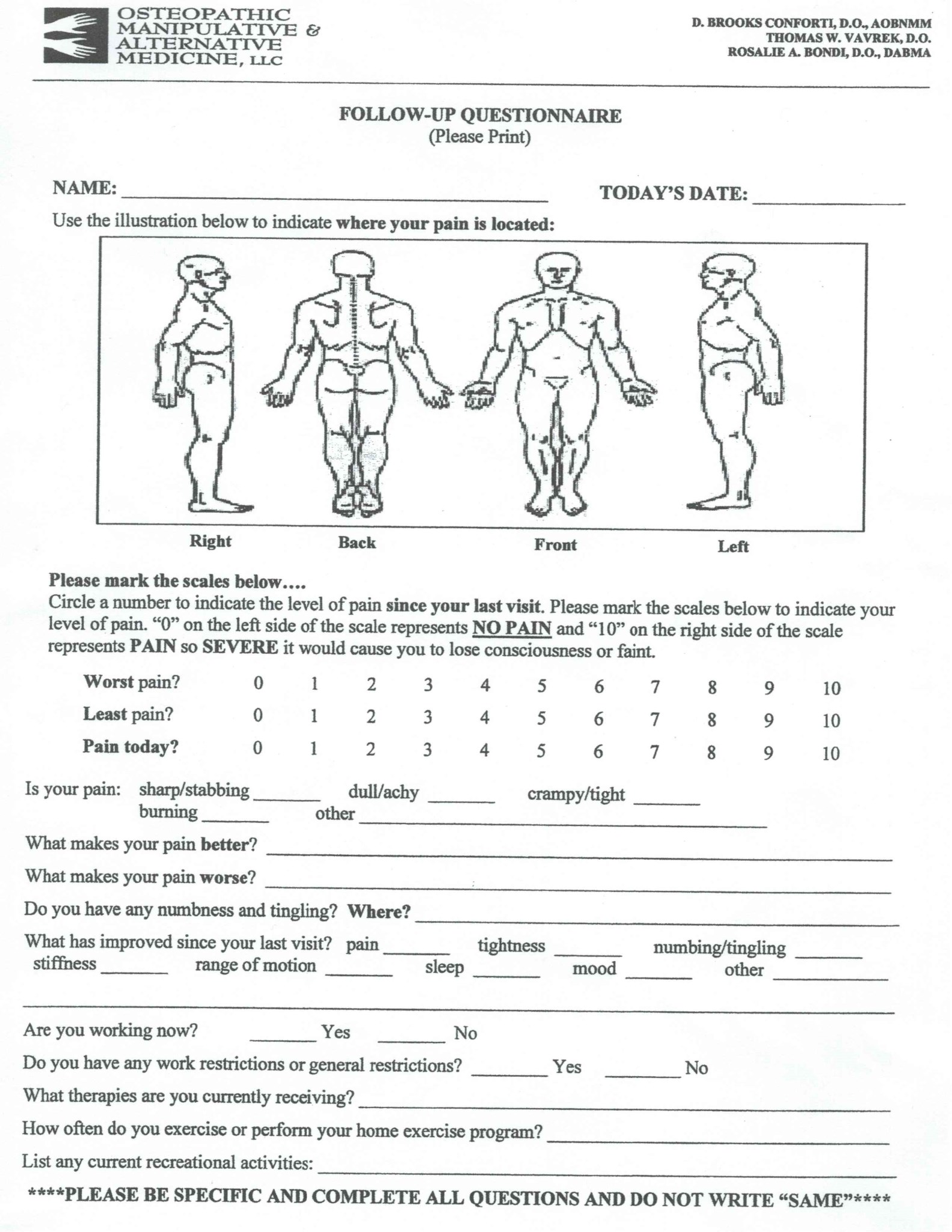                                                                                                                                                                                   Page 2 of 5For THIS INJURY, what type of therapy have you received?_____ Physical Therapy        _____ Acupuncture        _____ Massage        _____ Biofeedback        _____ Injections_____ Osteopathic Manipulative Therapy       ______ Chiropractic Therapy       _____ Counseling_____Other (Please Explain) _________________________________________________________________________Please state your exercise program and frequency: _______________________________________________________List the diagnostic tests completed for THIS condition:Type of Test                                                  Approximate Date                                                           Done Where?X-Rays                                                        _______________________________________________________________CT-Scan                                                     _______________________________________________________________MRI                                                            _______________________________________________________________EMG                                                           _______________________________________________________________Other:                                                         _______________________________________________________________

  OCCUPATIONAL HISTORYIf you are currently working, what is your position? ______________________________________________________Who is your current employer? _______________________________________________________________________Are you currently on work restrictions?        Yes _________         No _________If this is a workers’ compensation injury, who was your employer at the time of injury? _________________________If this is a workers’ compensation injury, what was your position at the time of injury? _________________________                                                                                                                                                   REVIEW OF SYSTEMSHow many hours do you sleep per night?                   ___________HoursDo you have trouble falling asleep?                             ___________Yes                   ___________NoDo you have trouble staying asleep?                            ___________Yes                   ___________NoDo you feel well rested when you wake up                  ___________Yes                   ___________No                                                                                                                                                                                 Page 3 of 5     Please check any symptoms you have had over the past THREE MONTHS:_____Fatigue             _____Unexplained weight loss              _____Memory problems           _____ Vision problems_____Headaches        _____Balance problems/dizziness        _____Depression                        _____Anxiety_____Rash                  _____Nasal Congestion                         _____Shortness of Breath         _____Chronic cough_____Chest pain        _____Bloody or Black stools                 _____Swollen ankles                  _____Muscle stiffness_____Diarrhea           _____Abdominal pain                           _____Constipation                   _____Nausea/vomiting                                                               _____Urinary frequency/urgencyOther: ___________________________________________________________________________________________FOR FEMALES_____Menstrual problems                  When was your last menstrual period? ________________________________IS THERE A POSSIBILITY YOU COULD BE PREGNANT?                       _________Yes                     __________NoPAST INJURIESHave you had any other/prior on-the-job injuries?                 _____Yes             _____NoIf yes, please describe the injury AND list the date(s).Injury                                                                                             Date__________________________________________________________________________________________________   __________________________________________________________________________________________________Have you had any other/prior auto accident injuries?              _____Yes              ______NoIf yes, please describe the injuries AND list the date(s).Injury                                                                                             Date____________________________________________________________________________________________________________________________________________________________________________________________________SURGERIES___________________________             ____________________________              ________________________________________________________             ____________________________              _____________________________FAMILY MEDICAL HISTORY___________________________               ___________________________            _________________________________________________________               ___________________________            ______________________________                                                                                                                                                                                 Page 4 of 5YOUR MEDICAL HISTORY_____Addiction (Alcohol/Drug)                     _____Chronic neck pain                           _____High Cholesterol                           _____Anemia                                                   _____COPD                                               _____ HIV/AIDS                                                                                             _____Anxiety                                                   _____Depression                                        _____Kidney disease                                                                            _____Arthritis                                                 _____Diabetes                                            _____Liver disease                                                                           _____Asthma                                                   _____Epilepsy/seizures                             _____Lupus                                                                          _____Benign Prostate Hypertrophy              _____Fibromyalgia                                   _____Migraines_____Cancer                                                    _____Gout                                                  _____Multiple Sclerosis_____Chronic back pain                                _____Environmental Allergies                 _____Osteoporosis      _____Chronic constipation                            _____Head injuries                                    _____Stroke_____Chronic diarrhea                                  _____Heartburn                                         _____Thyroid Disease_____Chronic digestive problems                 _____Heart disease                                    _____TMJ_____Chronic fatigue                                     _____Hemorrhoids                                   Other:   ____________________                         _____Chronic Headaches                              _____Hepatitis                                           ___________________________            _____Chronic insomnia                                 _____High blood pressure                        ___________________________                                                                                                                                                                            SOCIAL HISTORYDo you presently smoke?                              _____No              _____Yes          How many packs per day? ___________ Have you ever smoked?                                _____No              _____Yes          When did you quit smoking? _________ Do you drink alcohol?                                   _____No              _____Yes          How many drinks per WEEK?  _______Have you ever been a heavy drinker?         _____No              _____YesAny recreational drug use?                          _____No              _____Yes   What is your marital status?                        _____Single        _____Married          ____Divorced        ____Separated  How many children do you have? ___________     What is the last educational grade you completed? ____________MEDICATIONSPlease list any medications you are taking: _______________________________________________________________________________________________________________________________________________________________ __________________________________________________________________________________________________ ALLERGIESPlease list your allergies to medications:____________________________________________________________________________________________________________________________________________________________________________________                                                                                                                                                                                                                                                                                                                                 Page 5 of 5